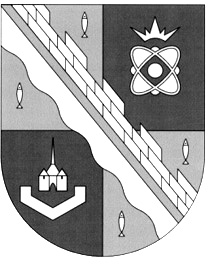 СОВЕТ ДЕПУТАТОВ МУНИЦИПАЛЬНОГО ОБРАЗОВАНИЯСОСНОВОБОРСКИЙ ГОРОДСКОЙ ОКРУГ ЛЕНИНГРАДСКОЙ ОБЛАСТИ(ТРЕТИЙ СОЗЫВ)ПРОТОКОЛПУБЛИЧНЫХ СЛУШАНИЙот 29 ноября 2017 г. № 08Начало слушаний: 17.00Окончание слушаний:17.30Тема публичных слушаний: рассмотрение проекта «Программы комплексного развития транспортной инфраструктуры муниципального образования Сосновоборский городской округ Ленинградской области до 2030 года»Дата назначения слушаний: 29 ноября 2017 года, в соответствии с постановлением главы Сосновоборского городского округа от 03.11.2017 г. № 56 «О назначении публичных слушаний по рассмотрению проекта «Программы комплексного развития транспортной инфраструктуры муниципального образования Сосновоборский городской округ Ленинградской области до 2030 года».Информация о проведении публичных слушаний официально опубликована в городской газете «Маяк» от 09 ноября 2017 г. № 44, проект Программы комплексного развития транспортной инфраструктуры муниципального образования Сосновоборский городской округ Ленинградской области до 2030 года» размещен на официальном сайте администрации в сети «Интернет».Место проведения: большой актовый зал здания администрации Сосновоборского городского округа (к.370)На публичных слушаниях присутствовали: список участников публичных слушаний в количестве 17 человек (прилагается).Председательствующий на публичных слушаниях: заместитель председателя совета депутатов Сосновоборского городского округа - Сорокин Н.П.  ПОВЕСТКАпубличных слушанийПо вопросу: проекта «Программы комплексного развития транспортной инфраструктуры муниципального образования Сосновоборский городской округ Ленинградской области до 2030 года» слушали Воробьева В.С., Галочкину В.Н.В обсуждении вопроса приняли участие: Воробьев В.С., Галочкина В.Н., Алмазов Г.В., Сорокин Н.П., Кириленко А.К., Луконина И.А. На публичных слушаниях присутствовали депутаты совета депутатов, представители администрации и средств массовой информации города. Во время проведения публичных слушаний письменных предложений по проекту решения не поступило.Результаты публичных слушаний по проекту решения совета депутатов будут доведены до сведения депутатов.Администрации рекомендовано утвердить проект Программы комплексного развития транспортной инфраструктуры муниципального образования Сосновоборский городской округ Ленинградской области до 2030 года.Заместитель председателясовета депутатов                                                                                                         Н.П. Сорокин                         Секретарь публичных слушаний	                                      Е.И.РемневаСПИСОК участников публичных слушанийпо рассмотрению проекта Программы комплексного развития транспортной инфраструктуры муниципального образования Сосновоборский городской округ Ленинградской области до 2030 года№п/пФ.И.О.Место работы, должностьОт совета депутатов Сосновоборского городского округаОт совета депутатов Сосновоборского городского округаОт совета депутатов Сосновоборского городского округаСорокин Н.П. Заместитель председателя совета депутатов   Алмазов Г.В.Заместитель председатель постоянной депутатской комиссии по экономике, муниципальному имуществу, земле и строительствуПанченко Н.О. Председатель постоянной депутатской комиссии по ЖКХ, транспорту и безопасности  Сиводед А.П. Депутат совета депутатовРемнева Е.И.Главный специалист аппарата совета депутатов От общественной палаты  Сосновоборского городского округаОт общественной палаты  Сосновоборского городского округаОт общественной палаты  Сосновоборского городского округаКириленко А.К.Руководитель  приемной - представитель Губернатора Ленинградской области в г. Сосновый Бор, председатель Общественной палаты От администрации Сосновоборского городского округаОт администрации Сосновоборского городского округаОт администрации Сосновоборского городского округаВоробьев В.С.Заместитель главы администрации Галочкина В.Н.Заместитель председателя комитета архитектуры, градостроительства и землепользования Михайлов Ю.В. Начальник отдела градостроительного зонирования и землепользования КАГИЗЛазейкина Н.П.Начальник отдела планирования и межевания КАГИЗ  Наумова Е.С.Специалист комитета архитектуры, градостроительства и землепользованияМинакова О.А.Главный специалист жилищно-коммунального отделаот СМИот СМИот СМИЛуконина И.А. Корреспондент городского канала «СТВ»Захаров Р.Оператор городского канала «СТВ»Жилина Е.М.Специалист пресс-центра администрацииВолхонская В.И.Главный редактор городского радиоканала «Балтийский Берег»   Заводчикова С.А.Корреспондент городского радиоканала «Балтийский Берег»   